Create-a-Hero Contest!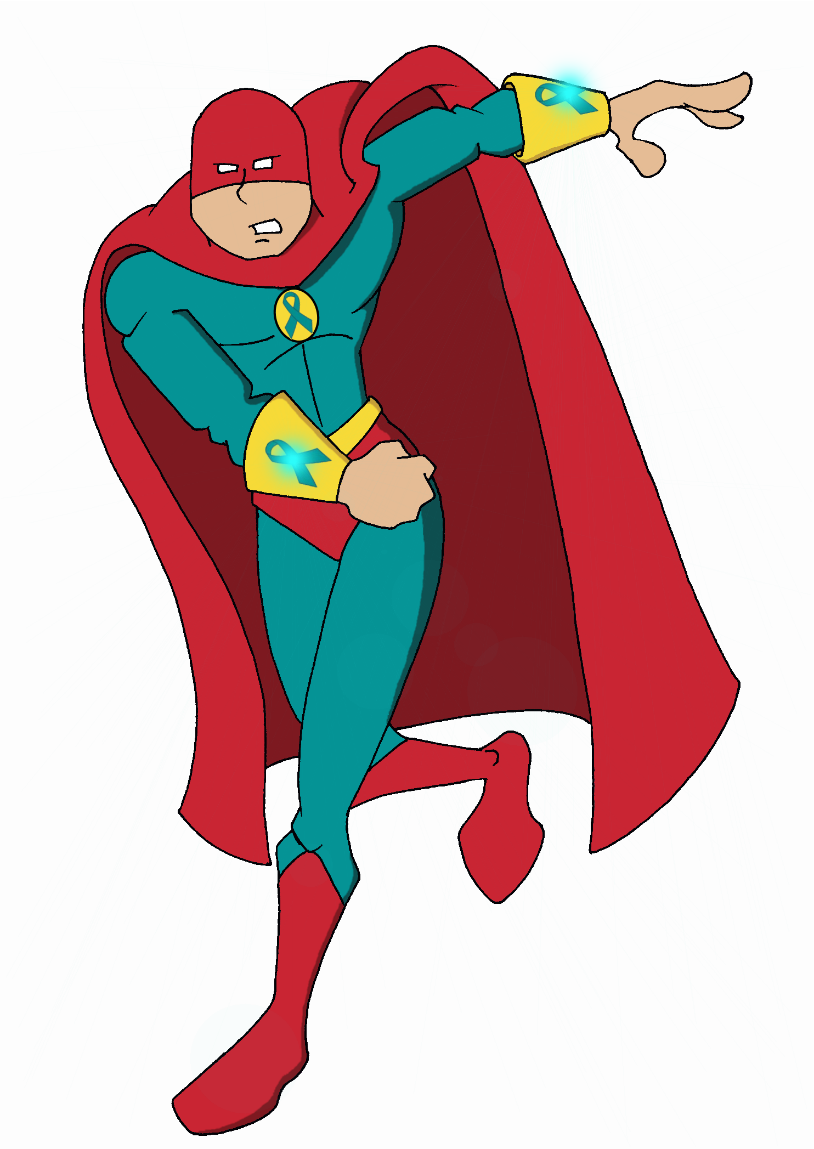 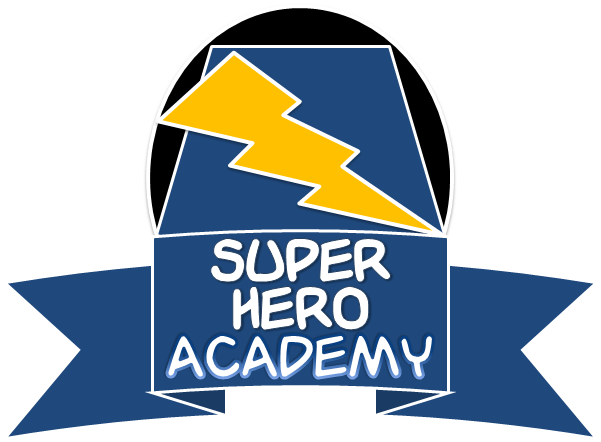 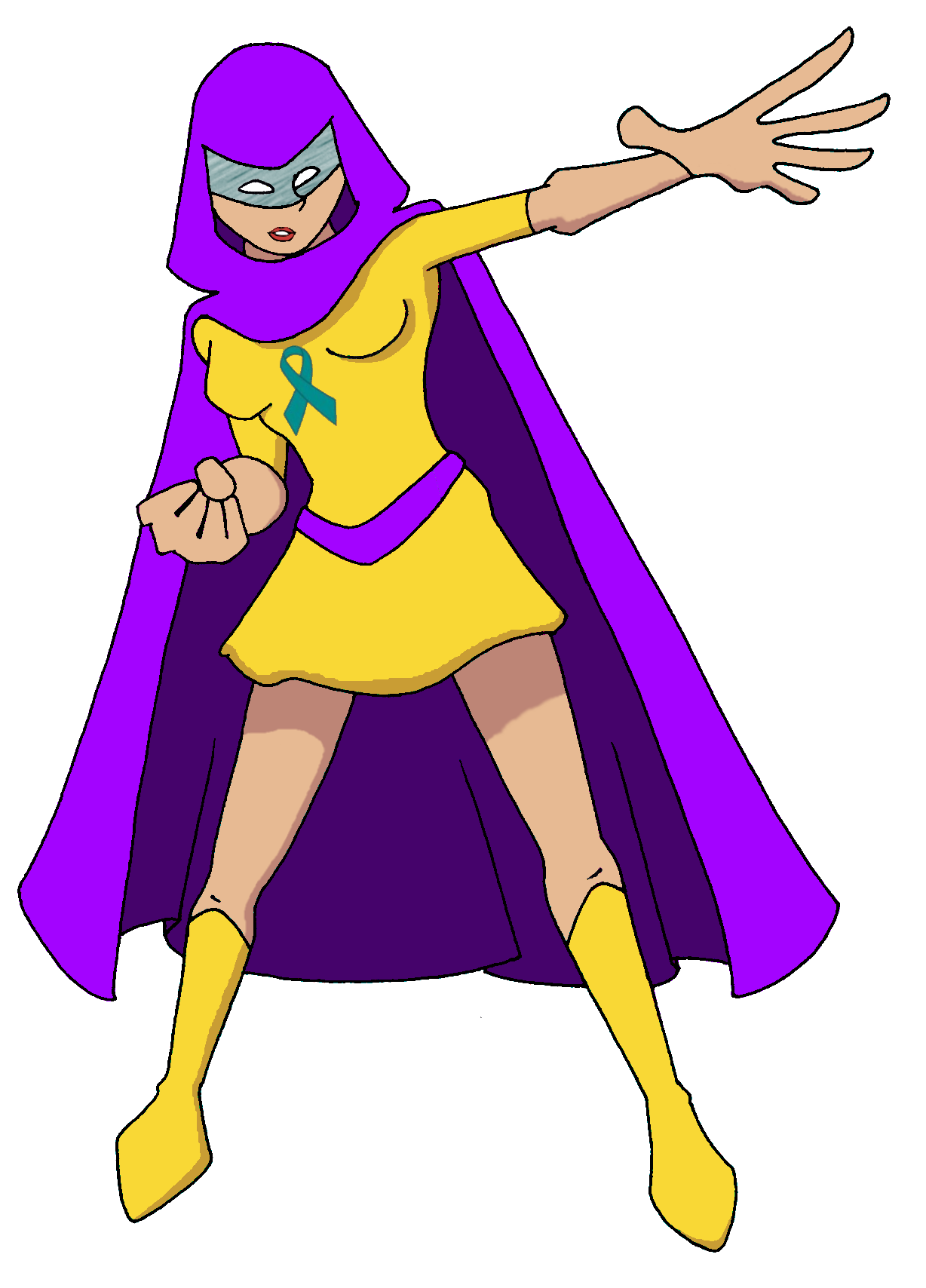 